Návrh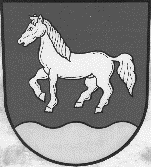 Obec StřítežObecně závazná vyhláška obce Střítež č. 1/2017,kterou se stanoví školský obvod mateřské a základní školyZastupitelstvo obce Střítež se na svém zasedání ze dne ……….. usnesením č. ………….. usneslo vydat na základě ustanovení § 178 odst. 2 písm. c) a § 179 odst. 3 zákona č. 561/2004 Sb., o předškolním, základním, středním, vyšším odborném a jiném vzdělávání (školský zákon), ve znění pozdějších předpisů, a v souladu s § 10 písm. d) a § 84 odst. 2 písm. h) zákona č. 128/2000 Sb., o obcích (obecní zřízení), ve znění pozdějších předpisů, tuto obecně závaznou vyhlášku (dále jen „vyhláška“):Čl. 1Stanovení školského obvoduNa základě uzavřené dohody obcí Střítež a Vělopolí o vytvoření společného školského obvodu mateřské školy je území obce Střítež částí školského obvodu mateřské školy, Základní škola a Mateřská škola Střítež, okres Frýdek – Místek, příspěvková organizace, 739 59 Střítež 108, IČO: 75026457, jejímž zřizovatelem je Obec Střítež, 739 59 Střítež 118, IČO: 00576913.Na základě uzavřené dohody obcí Střítež a Vělopolí o vytvoření společného školského obvodu základní školy je území obce Střítež částí školského obvodu základní školy, Základní škola a Mateřská škola Střítež, okres Frýdek – Místek, příspěvková organizace, 739 59 Střítež 108, IČO: 75026457, jejímž zřizovatelem je Obec Střítež, 739 59 Střítež 118, IČO: 00576913.Čl. 2Závěrečné ustanoveníTato vyhláška nabývá účinnosti patnáctým dnem po dni jejího vyhlášení.Petr Machálek							Miroslav Jaworekmístostarosta								        starostaVyvěšeno dne:Sejmuto dne: